
SKJEMA 2.1.2 	Endringar i avtaleperiode for ph.d.-kandidat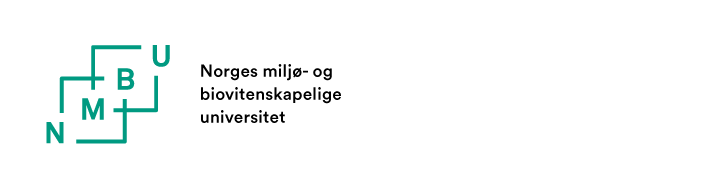 Skal fyllast ut om forseinking fører til behov for å endre sluttdato for ph.d.-utdanninga. PH.D.-KANDIDAT:1) Legg ved dokumentasjonFOR FAKULTETET
Forlenging av kontraktsperioden for ph.d.-utdanninga er godkjent: Etternamn:Føre- og mellomnamn:Fakultet:Arbeidsstad:Program:Gamal sluttdato:Gamal sluttdato:Anteke ny innleveringsdato:Grunn til forseinking i utdanninga 1) 
(oppl. brukast av instituttet til å rekne ut ny sluttdato):Grunn til forseinking i utdanninga 1) 
(oppl. brukast av instituttet til å rekne ut ny sluttdato):Periode (f.o.m.-t.o.m.):% fråvær frå utdanninga:FødselspermisjonGradert fødselspermisjonAnnan permisjonSjukefråvær som varar i meir enn 2 vekerArbeid på anna prosjektAnna årsak:Anna årsak:Beskriv anna årsak herBeskriv anna årsak herFinansiering (stipend/løn, drift) i forlengingsperioden:Finansiering (stipend/løn, drift) i forlengingsperioden:
SignaturarDato		ph.d.-kandidatDato		HovudrettleiarNy sluttdato er sett til:Kommentarar: 
Ev. vilkår som stillast:Dato	For fakultetetDato	For ekstern institusjon